В соответствии с Федеральным законом от 17 июля 1999 г. N 178-ФЗ "О государственной социальной помощи", постановлением Правительства Российской Федерации от 16 августа 2021 г. N 1342 "О Единой государственной информационной системе социального обеспечения и в целях организации работы по заполнению сведений в Единую государственную информационную систему социального обеспечения (далее - ЕГИССО) в Ленском районе Республики Саха (Якутия):1. Создать на территории муниципального образования «Ленский район» РС (Я) межведомственную комиссию по координации работы ЕГИССО.2.  Утвердить:2.1 Положение о межведомственной комиссии по координации работы ЕГИССО в Ленском районе согласно приложению, N 1 к настоящему распоряжению.2.2 Состав межведомственной комиссии по координации работы ЕГИССО в Ленском районе согласно приложению, N 2 к настоящему распоряжению.3. Главному специалисту управления делами Иванская Е.С. опубликовать настоящее распоряжение в средствах массовой информации и разместить на официальном сайте администрации МО «Ленский район».4.   Настоящее распоряжение вступает в силу с момента опубликования.5. Контроль исполнения настоящего распоряжения возложить на заместителя главы по социальным вопросам Петрова П.Л.Приложение №1 к распоряжению и.о. главы от «___»____________2023г.№______________________ПОЛОЖЕНИЕО межведомственной комиссии по координации работы Единой государственной информационной системы социального обеспечения в Ленском районе Республики Саха (Якутия). I. Основные положения1.1. Межведомственная комиссия по координации работы ЕГИССО при главе Ленского района Республики Саха (Якутия) (далее комиссия) является коллегиальным и совещательным органом, созданным для организации и контроля работ по загрузке сведений в ЕГИССО.1.2. Комиссия в своей деятельности руководствуется Конституцией Российской Федерации, Федеральным законом от 17 июля 1999 г. N 178-ФЗ "О государственной социальной помощи", постановлением Правительства Российской Федерации от 16 августа 2021 г. N 1342 "О Единой государственной информационной системе социального обеспечения", постановлением Правления Пенсионного фонда Российской Федерации от 20 мая 2022 г. N 85п "Об утверждении Регламента информационного взаимодействия Единой государственной информационной системы социального обеспечения с участниками информационного взаимодействия, включая сроки и порядок регистрации пользователей Единой государственной информационной системы социального обеспечения, а также порядок предоставления сведений в Единую государственную информационную систему социального обеспечения в соответствии с составом информации, размещаемой в Единой государственной информационной системе социального обеспечения, и источниками такой информации, утвержденными постановлением Правительства Российской Федерации от 16 августа 2021 г. N 1342" и настоящим Положением.II. Основные задачи и права комиссии2.1. Основными задачами комиссии являются:а) общая координация деятельности по загрузке сведений в ЕГИССО подведомственными организациями и органами местного самоуправления;б) контроль работы по загрузке сведений в ЕГИССО;в) назначение ответственных по предоставлению и загрузке сведений в ЕГИССО;г) согласование принимаемых комиссией решений.	2.2. Комиссия имеет право:а) запрашивать в установленном порядке у подведомственных организаций и органов местного самоуправления материалы и информацию по вопросам, отнесенным к компетенции комиссии;б) заслушивать членов комиссии по вопросам, отнесенным к компетенции комиссии;в) представлять Главе района в установленном порядке доклады и предложения по вопросам, отнесенным к компетенции комиссии.III. Структура комиссии и организация ее работы3.1.	В состав комиссии входят председатель, его заместитель, секретарь и члены комиссии.3.2. 	Решение о проведении заседания комиссии принимается председателем комиссии либо (по согласованию с председателем комиссии) его заместителем или (по указанию председателя комиссии) одним из других членов комиссии.3.3. 	Основной организационной формой деятельности комиссии является заседание. Заседание считается правомочным, если на нем присутствуют не менее половины ее членов. В случае невозможности присутствия члена комиссии на заседании он имеет право уполномочить иное должностное лицо на основании выдаваемой доверенности.3.4 	Заседания комиссии могут проводиться с использованием систем видео-конференц-связи.3.5.	Решения комиссии принимаются путем голосования простым большинством голосов. В случае равенства голосов решающим является голос председателя комиссии.3.6.	Принимаемые на заседаниях комиссии решения оформляются протоколом, который подписывается председателем комиссии.3.7. 	Ответственный секретарь комиссии организует проведение заседания комиссии, формирует повестку дня заседания, информирует членов комиссии об очередном заседании, а также ведет и оформляет протокол заседания комиссии.3.8. 	Решения комиссии, принятые в пределах ее компетенции, носят рекомендательный характер.3.9. 	Заседания комиссии проводятся не реже двух раз в году. В случае, необходимости могут проводиться внеочередные заседания Комиссии. Заседания комиссии ведет председатель либо его заместитель.IV. Заключительные положения4.1.	 Организационное обеспечение деятельности комиссии осуществляется секретарем комиссии.4.2.  	 Комиссия прекращает свою деятельность на основании решения о прекращении деятельности комиссии.И.о. председателя МКУ «КМСП»                                       Т.И. ВеликоднаяПриложение №2 к распоряжению и.о. главы от «___»____________2023г.№______________________СоставМежведомственной комиссии по координации работы Единой государственной информационной системы социального обеспечения в Ленском районе Республики Саха (Якутия).1.	Саморцев Евгений Гермогенович – И.о. Главы муниципального образования «Ленский район» –председатель комиссии.2. 	Петров Прокопий Леонидович – Заместитель главы по социальным вопросам – заместитель председателя комиссии.	3. 	Колесников Олег Игоревич – Главный специалист Муниципального казенного учреждения «Комитет по молодежной и семейной политике» – ответственный секретарь комиссии.Члены комиссии:Мальцева Алёна Александровна – Начальник Муниципального казенного учреждения «Районное управление культуры» муниципального образования «Ленский район» РС (Я)Корнилова Изумира Николаевна –  Начальник Муниципального казенного учреждения «Районное управление образования» муниципального образования «Ленский район» РС (Я);Федорова Елена Константиновна – И.о. начальника управления социального развития муниципального образования «Ленский район» РС (Я)4. 	Великодная Татьяна Ивановна –  И.о. председателя Муниципального казенного учреждения «Комитет по молодежной и семейной политике» муниципального образования «Ленский район» РС (Я);5.	Захаров Иван Константинович – Руководитель Муниципального казенного учреждения «Ленское управление сельского хозяйства» муниципального образования «Ленский район» РС (Я)6.	 Старыгина Татьяна Викторовна – Начальник управления делами муниципального образования «Ленский район» РС (Я)7.	 Попова Ксения Викторовна – Директор Детской оздоровительной базы «Алмаз» муниципального образования «Ленский район» РС (Я) 8.	Селиванова Татьяна Александровна – Начальник отдела опеки и попечительства муниципального образования «Ленский район» РС (Я)И.о. председателя МКУ «КМСП»                                       Т.И. ВеликоднаяМуниципальное образование«ЛЕНСКИЙ РАЙОН»Республики Саха (Якутия)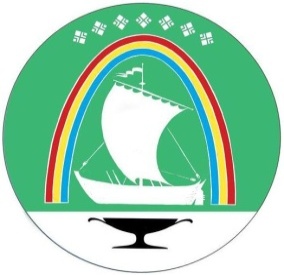 Саха Өрөспүүбүлүкэтин «ЛЕНСКЭЙ ОРОЙУОН» муниципальнайтэриллиитэРАСПОРЯЖЕНИЕ                  Дьаhалг. Ленск                      Ленскэй кот «13» __декабря__2023 года                     № ___01-04-2567/3____от «13» __декабря__2023 года                     № ___01-04-2567/3____О создании межведомственной комиссии по координации работы Единой государственной информационной системы социального обеспечения в Ленском районе Республики Саха (Якутия). И.о. главы                                    Е.Г. Саморцев